وزارة التعليم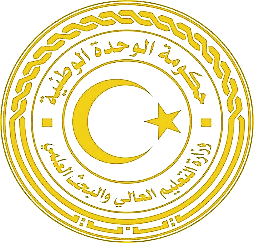 إدارة الملحقيات وشؤون الموفدين									                    قسم الابتعاث والتنفيذ										      - وحدة التعديلات-نموذج تعديل اسمبيانات شخصية:1- اسم الموفد رباعي: 2- تاريخ الميلاد:   العمر بالسنوات:  مكان الميلاد: 3-الرقم الوطني:  البريد الالكتروني: بيانات الايفاد: 1- رقم قرار الايفاد: () / لسنة: ()، جهة الترشيح: 2- رقم التفويض المالي: () / لسنة: ().بيانات الدراسة:الدرجة العلمية الحالية:  الجامعة:  المدينة: الولاية:  الدولة:  التخصص: هل تمت المصادقة او الاعتراف بالشهادة من قبل مركز ضمان الجودة: 	 المطلوب:تعديل الاسم من: إلى:   التخصص: ملاحظة: ضرورة استيفاء جميع البيانات الموجودة في النموذج.المسوغات المطلوبة لتعديل الاسم1- رسالة تصحيح من جهة العمل.2- صورة من قرار الايفاد..3- الرقم الوطني معتمد من السجل المدني.4- صورة من جواز السفر.5- المؤهل العلمي (الأصل + صورة)اسم الموفد:  التوقيع:  التاريخ: 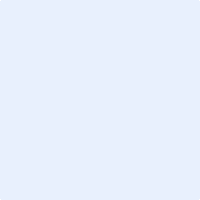 نموذج رقم ع-2 / طرابلس الاكاديمية الليبية للدراسات العليا - جنزور